Accessing Clever (and the programs accessed via Clever)Clever is a portal for students to login to online programs your child’s classroom teacher may be using.The directions to login are as follows:Note: Students will need their student ID and password used to login to the computer at school in order to login to Clever STEP 1:  Navigate to this website: https://clever.com/in/washoe(Clever can also be accessed from the  Students and Parents tab of the district website)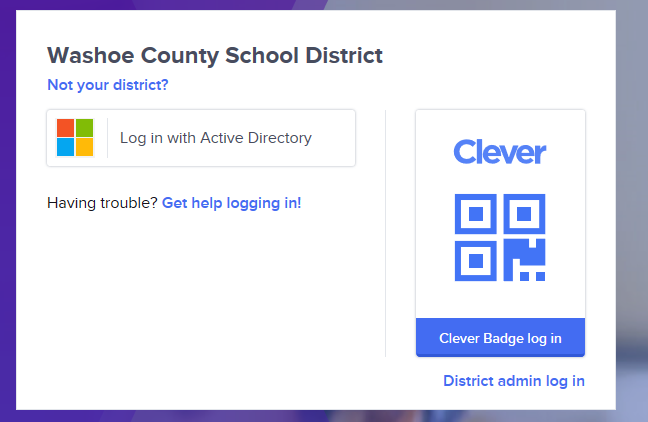 STEP 2:  Click “Log in with Active Directory”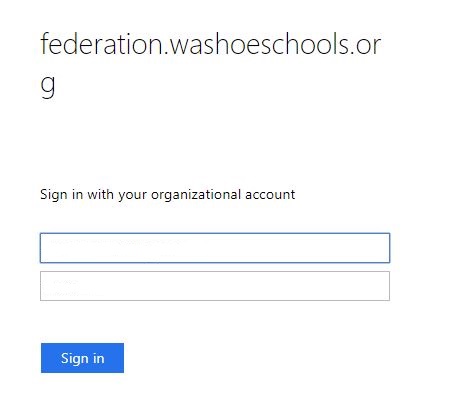 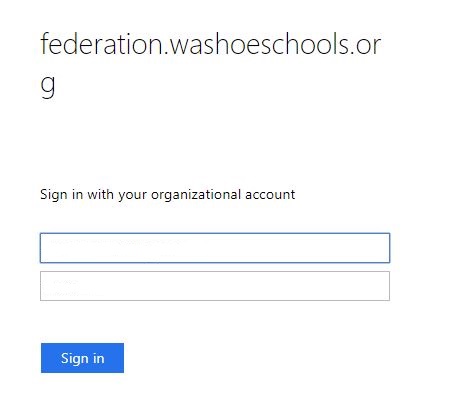 STEP 3: Log in with your username and password: Username: Student ID@washoeschools.orgPassword:  password used to login to the computer at school(If accessing Clever on a District device this stepmay be skipped)STEP 4:  Once inside Clever 
	Click on the icon for Paper you would
	like to access.  Depending on your 
	grade level/school you will have different options.